附件：环保可降解餐具报价清单：序号产品名称规格型号报价1环保可降解面条盒（加内托）1200ml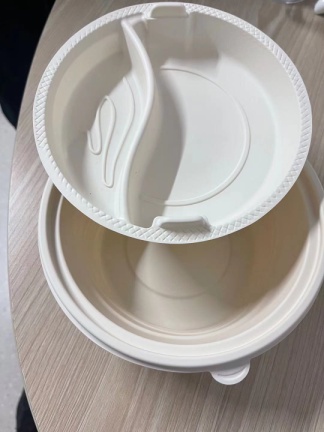 2环保可降解5格餐盒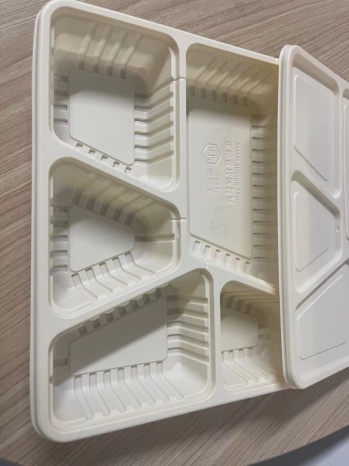 3环保可降解馄饨盒800ml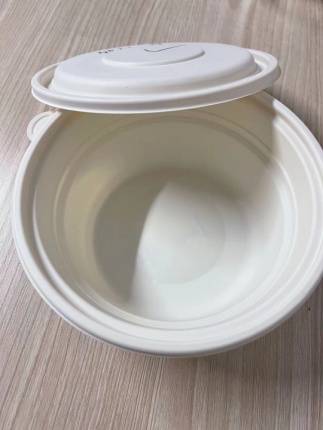 4环保可降解水饺盒（加内托）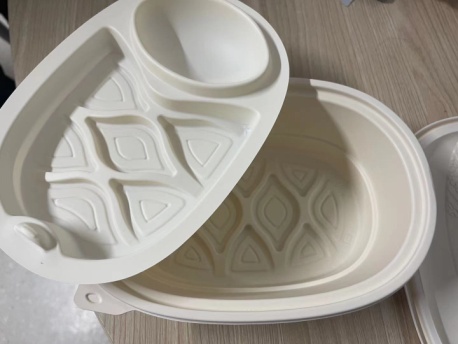 5环保可降解豆浆杯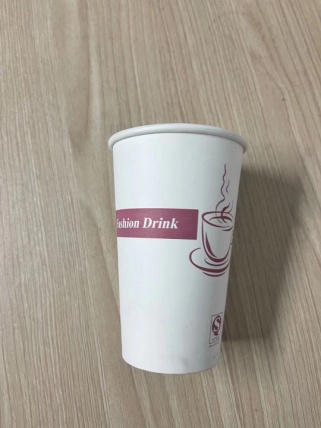 6环保可降解吸管